        WILLIAM WINTERBURN5032 Westridge Dr. Valrico, FL 33596               000-5451-45  meresume@yahoo.comHR-Manager and Operations 			Control						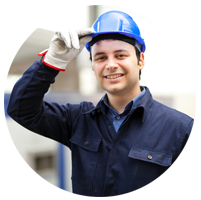 PROFESSIONAL EXPERIENCEKeyer Tools, CNC Machinist, Erlanger, KYOctober 2017 – August 2018                                                          Maintain inventory of assorted products and order management.  Operate a CNC machine to machine parts for turbine engines in Abram Tanks and Airplanes. Load parts in CNC machine with precision. Unload and measure the part for accuracy. Load and unload dry freight and materials and maintain the warehouse workflow. Adhere to all safety guidelines for operating heavy machinery. CERTIFICATIONSMilwaukee Technical College, National Institute for Metalworking Skills Certification, October 2015 REFERENCESKeyer Tools, Joe Smith Plant ManagerTel: 888-999-0000Prefer a resume building tool? It’s just $ 2,95OBJECTIVEMy primary goal is to secure a challenging Position in which I can utilize my acquired skills within the field of tools manufacturingSKILLSProficient in CNC machiningOSHA TrainedCan work Lathes MachinesCNC Milling ExperienceCertified Forklift DriverKnowledge of AutoCADProTools, Machinist/ToolmakerBrooklyn, NY                                                                    January 2014 – September 2017       Performed manual lathe, mill, grinder, and band saw operationBlock squaringMinor G code/M code editingOperate CNC Haas VM6 (3 axes) machinery.Responsible for in-process QC inspection, machine and shop maintenance Utilize all methods necessary to make fixtures including hand-drawn, and computer-aided modelsForklifter Association of America,Certified Forklift DriverJanuary 2014 ProTools, Reggie Gordon, Production SupervisorTel: 888-999-0000